Условия для занятий физкультурой и спортомВ школе созданы необходимые условия для занятий физической культурой и спортом. В наличии:- 1 спортивный зал;- мини стадион;- баскетбольно-волейбольная площадка.Оснащение необходимым оборудованием позволяет организовать дополнительную образовательную деятельность и реализовывать образовательную программу по физической культуре.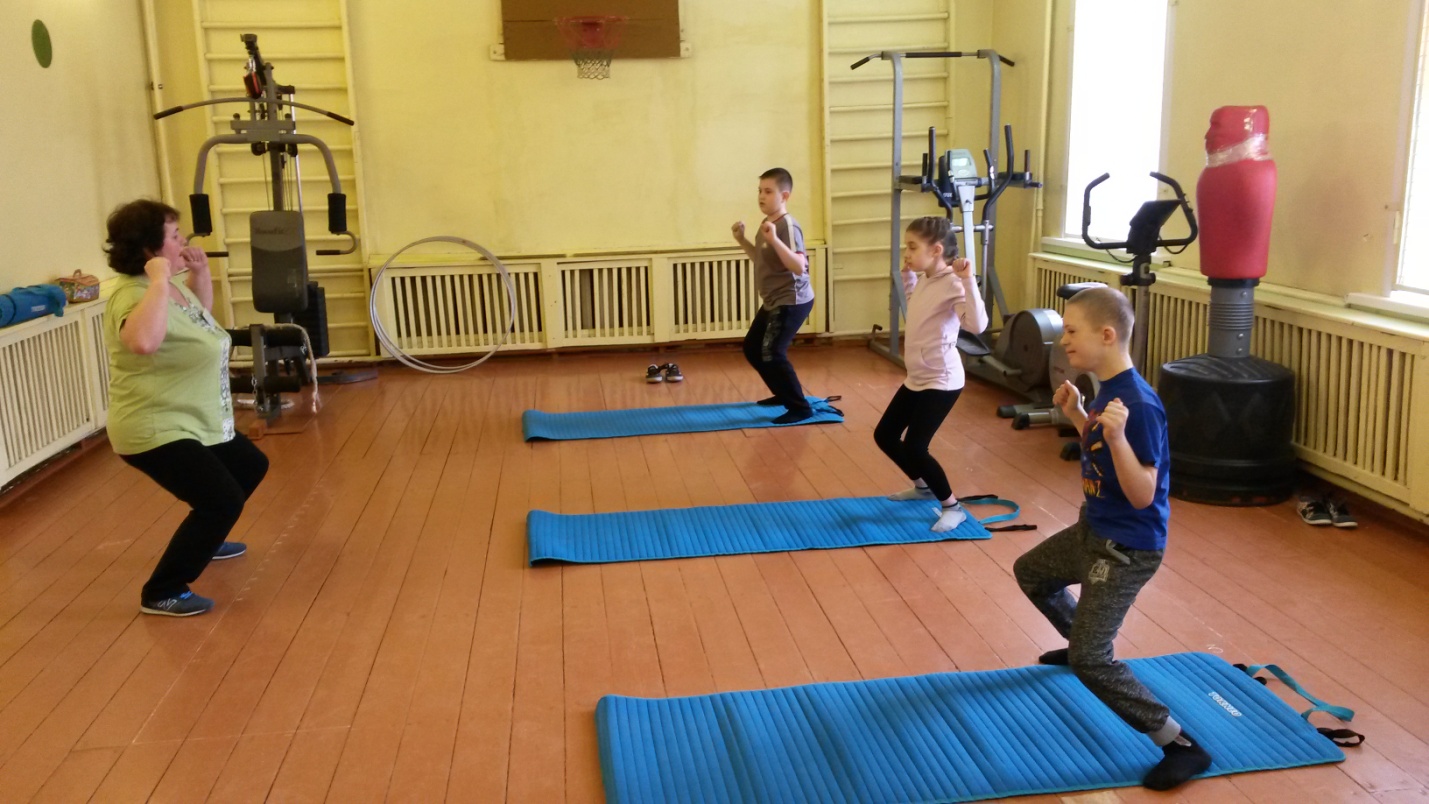 